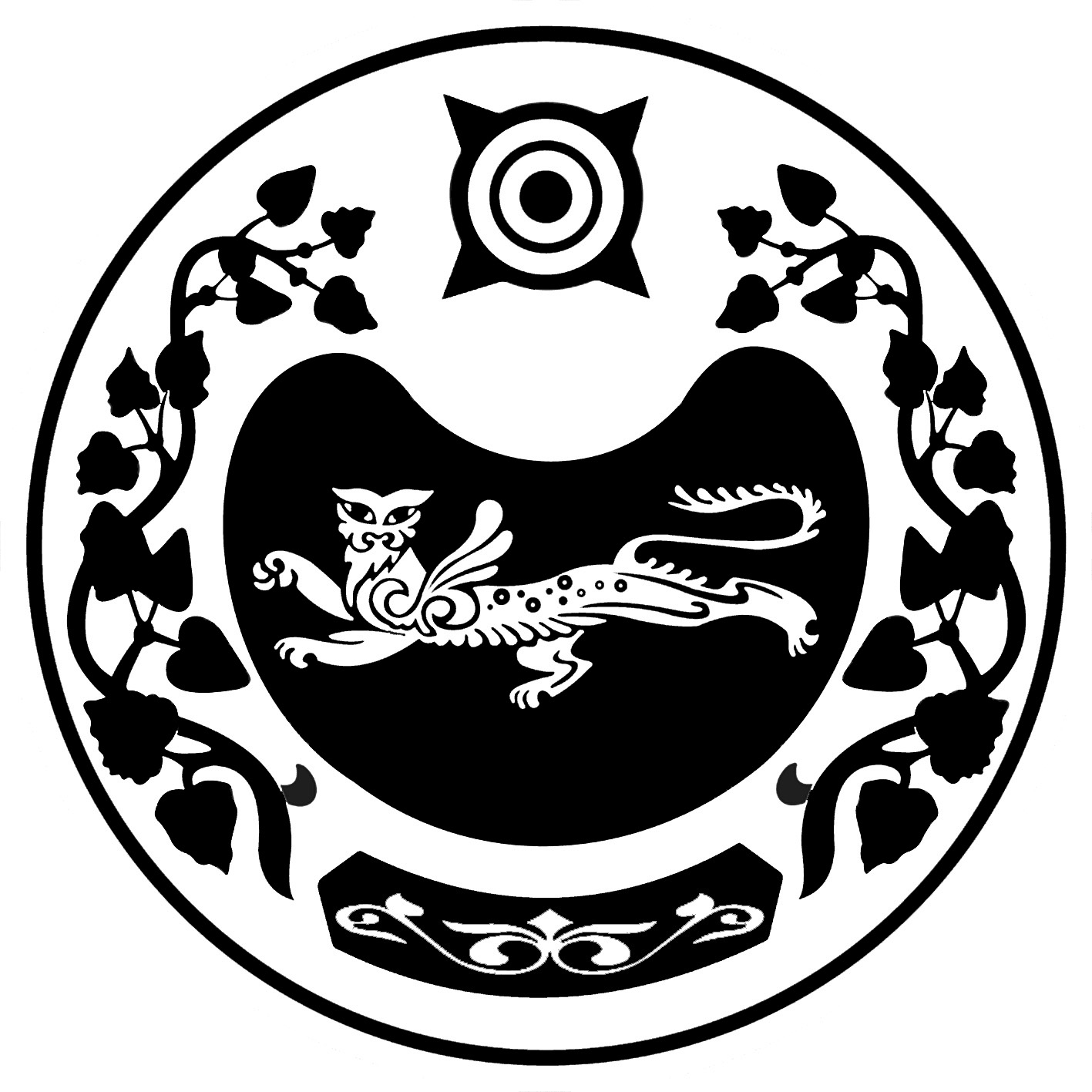 СОВЕТ ДЕПУТАТОВСАПОГОВСКОГО СЕЛЬСОВЕТАРЕШЕНИЕ(ПРОЕКТ)«  » __________ 2022г.                             аал Сапогов                                  № ____«О внесении изменений в Решение совета депутатов Сапоговского сельсовета от 11.04.2008г№106»Об утверждении Положения о бюджетном процессе в муниципальном образовании Сапоговский  сельсовет»    Рассмотрев  протест заместителя прокурора Усть-Абаканского района, в соответствии с Уставом муниципального образования Сапоговского сельсовета Усть-Абаканского района Республики Хакасия, Совет депутатов Сапоговского сельсовета   РЕШИЛ:Внести в решение Совета депутатов Сапоговского сельсовета от 11.04.2008 №106 «Об утверждении Положения о бюджетном процессе в муниципальном образовании Сапоговский сельсовет» следующие изменения и дополнения:          -п.п.1,2,ч.2 ст.10 Решения исключить;          -ст.6 Решения дополнить абзацем следующего содержания:          «утверждение перечня главных администраторов доходов бюджета, главных администраторов источников финансирования дефицитов бюджетов в соответствии с общими требованиями, установленными Правительством Российской Федерации». Настоящее решение вступает в силу после его официального опубликования (обнародования).Глава Сапоговского сельсовета                                                 Е.М.Лапина